Памятка по фонетике английского языкадля учащихся начального звена и их родителейУважаемый читатель!Если вы читаете эту памятку, значит, вам хочется узнать больше об английском языке и лучше ориентироваться в его просторах. К составлению данной памятки меня побудило убеждение, что только на начальном этапе изучения языка возможно развить любовь и уважение к нему. Надеюсь, что и вы, воспользовавшись информацией памятки, полюбите и будете уважать английский язык, что он станет для вас интереснее и доступнее. В данной памятке вы познакомитесь со звуками английского языка и их образами; припомните буквы английского языка и узнаете, как читать эти буквы в словах; познакомитесь с правилами чтения не только отдельных гласных и согласных, но и их сочетаний; правилами чтения буквосочетаний, изучаемыми в школе со 2  класса; и что немаловажно, сможете выполнить тренировочные упражнения для закрепления навыков чтения английских слов. В конце памятки размещена шпаргалка для чтения английских звуков, а также подробный список развивающих, обучающих и просто интересных и полезных сайтов для детей, их родителей и педагогов.Желаю успехов в изучении вам и вашим родителям!Вы приступаете к изучению английского языка. Для того, чтобы понимать английский язык и говорить на нем, нужно, прежде всего, овладеть его произношением. Понятие “произношение” включает две основных составляющих: звук и интонацию.Любая речь состоит из слов, слова — из слогов, слоги — из звуков. Звук — это членораздельный элемент человеческой речи, при помощи которого различается смысл слова. Например, при произнесении слов “bed” (кровать) и “bad” (плохой) мы различаем их смысл по разным звукам [е] и [æ].При записи слов звуки изображаются буквами. Буквы — это условные знаки для изображения звуков речи. В английском языке буквы не всегда изображают один и тот же звук. По тем или иным  историческим причинам для английского языка расхождение между звуками и буквами особенно характерно. Но не стоит переживать и заранее пугаться, поскольку для того, чтоб правильно прочесть английские буквы и слова, нужно лишь поближе узнать так называемую фонетическую транскрипцию, то есть систему знаков, в которой каждый знак изображает только один звук. Именно эта система знаков принята в англо-русских словарях, с которыми вам придется в дальнейшем иметь дело.В данной памятке мы постепенно изучим буквы и фонетические знаки.Мы также познакомимся с правилами чтения английских букв после изучения английского алфавита.Англичане пользуются латинским алфавитом. В нём 26 букв: 6 гласных букв и 20 согласных букв. Эти буквы передают 44 звука английской речи. В алфавите каждая буква имеет своё название, то есть алфавитное чтение (оно представлено в квадратных скобках).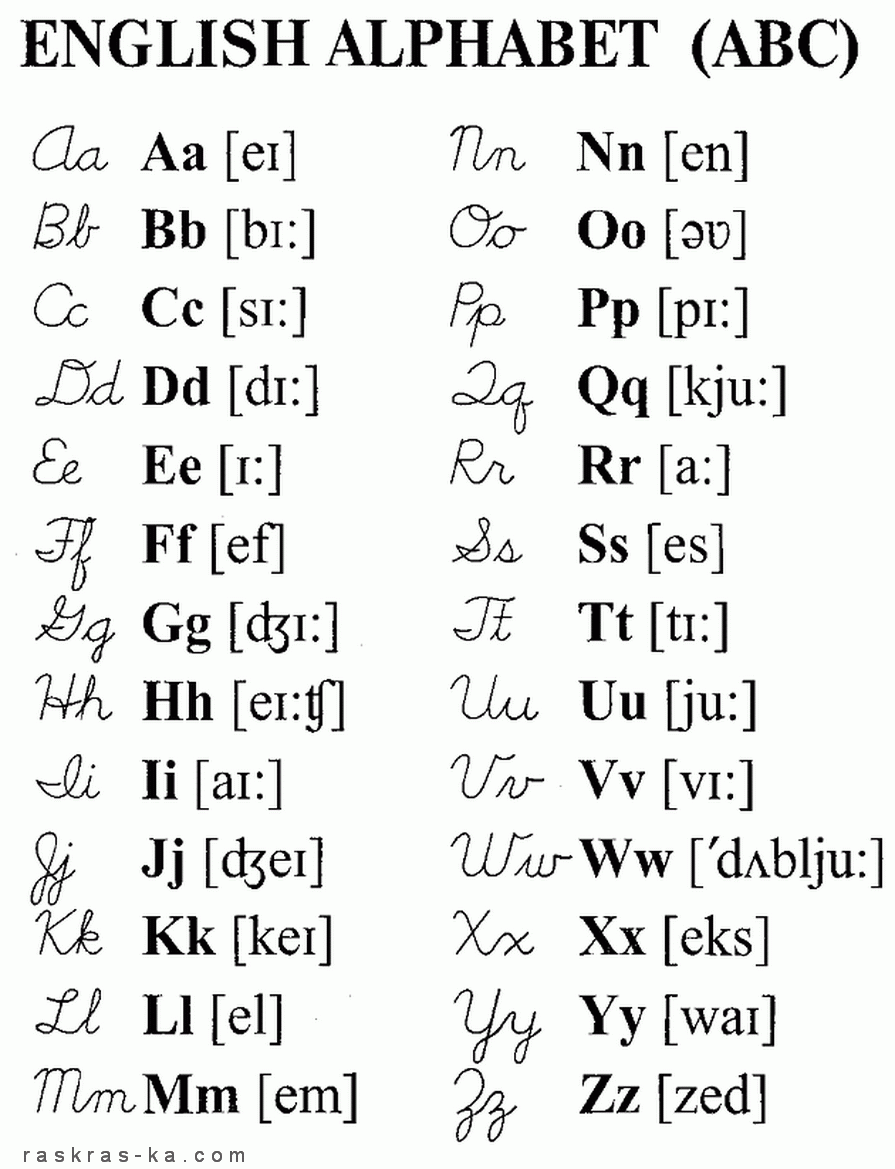 Знаки фонетической транскрипцииДля того чтобы успешно произносить и читать английские слова, нужно не только хорошо знать алфавит, но и уметь пользоваться графическим изображением того или иного звука, т. е. знаками фонетической транскрипции. Эта система знаков принята в словарях.При знакомстве со знаками фонетической транскрипции следует обратить внимание на следующие моменты.Долгота гласных звуков обозначается двумя вертикальными точками [:] справа от знака, обозначающего звук. Например, слово саr имеет такую запись в знаках транскрипции [kɑː].Краткие гласные изображаются без каких-либо дополнительных знаков.Все транскрипционные слова записываются между квадратными скобками [ ],а в некоторых словарях между двумя наклонными вертикальными линиями / /. Например, транскрипционную запись слова be можно обозначить следующими способами: be [bi:] или /bi:/.В транскрипционных скобках штрихом [ˈ] обозначается ударение, которое может быть главным или второстепенным. Главное ударение ставится штрихом [ ˈ ] сверху слева от знаков, обозначающих ударный слог. Например: слову mother будет соответствовать следующее обозначение ударения: [ˈmʌðə]. Второстепенное ударение является заметно менее cильным, чем главное, и обозначается штрихом внизу слева от ударного слога в транскрипционных скобках. Например, в слове television есть два ударения, и его транскрипционная запись такова: [ˌtelɪˈvɪʒn].Ниже приведена таблица с изображением знаков фонетической транскрипции. Рассмотрите внимательно таблицу и постарайтесь запомнить графическое изображение английских звуков.ЗНАКИ ТРАНСКРИПЦИИPHONETIC SYMBOLSПримечание к таблицеВ некоторых учебных пособиях и словарях, изданных в Британии, США и других англоязычных странах, есть небольшое расхождение в графическом изображении некоторых звуков. Как правило, в зарубежных источниках фонетическая транскрипция записывается между наклонными линиями / /. Вот эти различия:краткий гласный звук [ɔ] может быть изображен как /ɒ/ во многих источниках. Например, в слове hot видим  два варианта графического изображения: [hɔt] или /hɒt/;долгий гласный звук [ə:] в зарубежной версии изображается /ɜ:/. Например, в слове learn  [lə:n] или /lɜ:n /;дифтонг [ɛə] имеет в зарубежной версии – /eə/. Например, слово where будет выглядеть в транскрипции так: [wɛə] или /weə/; краткий гласный [u] изображается как /Ʊ/ в дифтонгах [uə] – /Ʊə /, [аu] – /аƱ / и [əu] – /əƱ/; Например, good может быть затранскрибировано как [gud]или /gƱd/ , down как [dаun] или /dаƱn/.Классификация звуковВсе 44 звука английского языка делятся (так же, как и в русском языке) на гласные и согласные. Хочется напомнить, что гласные – это звуки, содержащие только голос; согласные же содержат шум, либо свист, либо шипение, а иногда и голос. Здесь русский и английский языки похожи.В английском языке 24 согласных звука и 20 гласных звуков.Рассмотрите «фонетическое дерево», на котором звуки расположены  в кружках (согласные звуки) и треугольниках (гласные звуки).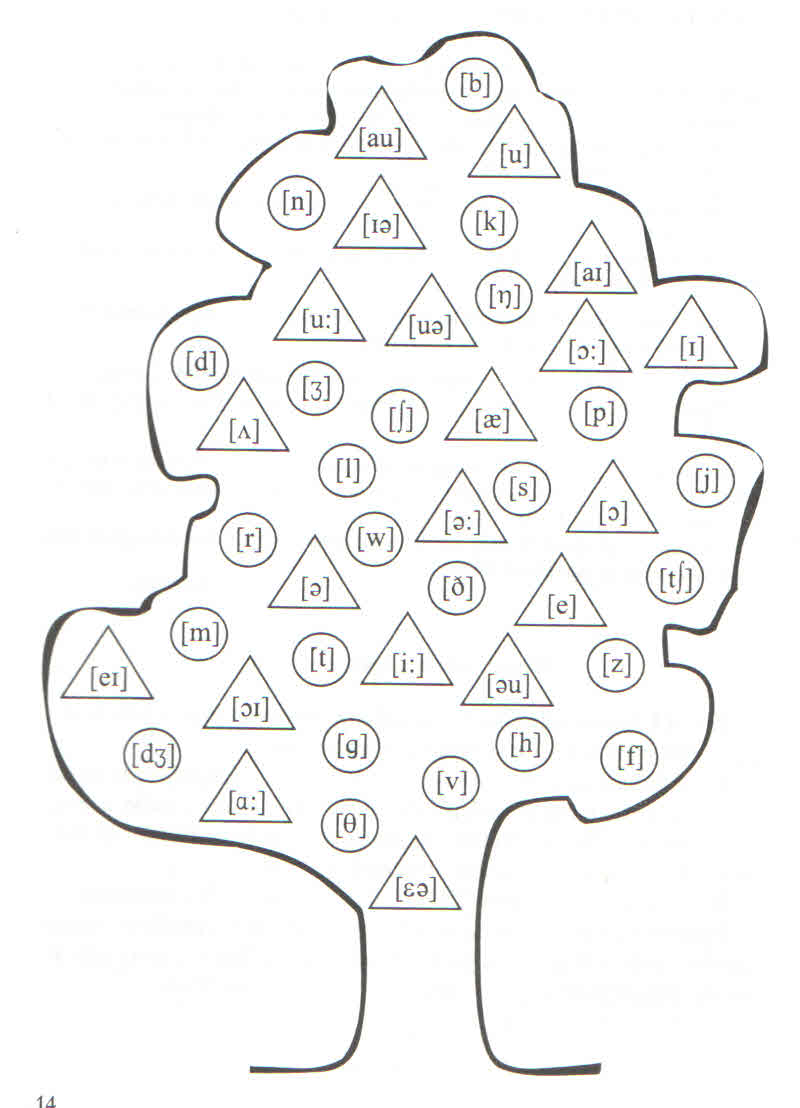 Попробуйте их произнести (при необходимости опирайтесь на Шпаргалку в конце памятки) и вынесите в 2 столбика: Что ж, теперь вы имеете общее представление о гласных и согласных звуках. Ниже вы можете рассмотреть их классификацию более подробно. Для этого вам нужно разобраться в типах звуков, данных в «звуковой ромашке».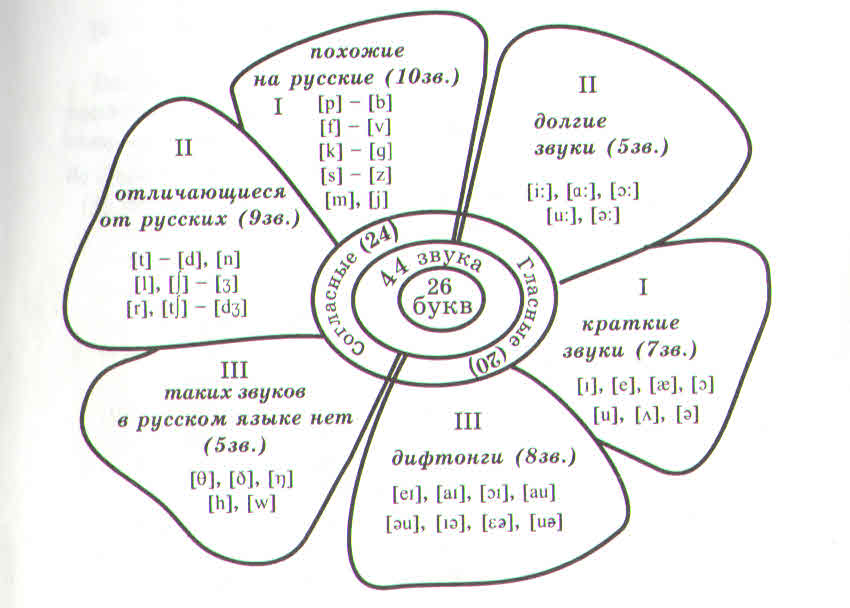 Итак, есть три группы английских согласных звуков:I – похожие на русские звуки;II – отличающиеся от русских согласных (т.е. с первого прослушивания вроде бы похожи, но это неверное представление);III – звуки, которым нет аналога в русском языке.  Существуют три группы английских гласных звуков:I – краткие гласные;II – долгие гласные;III – дифтонги.Рассмотрите лепестки ромашки и потренируйтесь в произнесении всех английских звуков (при необходимости опирайтесь на Шпаргалку в конце памятки).Обратите внимание на особенности произнесения согласных звуков!Последний звук в слове произносится особенно чётко:[ v ]                             _______________                [ f ]leave, five	leaf, life[ z ]                             _______________                [ s ]news, please,	glass, ice,meals, roses	socks, face[ʒ ]                             _______________                [ ʃ ]beige	fresh[ ð ]                             _______________                [ θ ]with	bath[ b ]                             _______________                [ p ]club	lamp[ d ]                             _______________                [ t ]end, hand	at, cut, cat[ g ]                             _______________                [ k ]dog, big, bag	week, speak[dʒ ]                             _______________                [tʃ ]change, page	bench, match[ŋ]     –  thing, ring, long, song[l]      –  ball, table[m]    –  come, home[n]     –  nine, pen2) Звуки [ k ], [ p ], [ t ] в начале ударного слога произносятся с придыханием:[ k ] – kitten, key, kid, cry, cat                                            [ p ] – plate, pupil, pen                                           [ t ] – table, tail, tenПравила чтенияСогласные буквы, имеющие один вариант чтенияВ английском языке однозначно (т.е. одна буква передаёт один звук) читаются 13 согласных. Это буквы:Примечание 	Буква H не произносится в буквосочетаниях th, sh, ch, ph, однако она изменяет чтение впереди стоящей буквы. Например: see – she, tin – thin.	Буква N даёт звук [ŋ] в положении перед k и g. Например: think, long, English.	Буква R в британском варианте английского языка произносится как [r] только перед гласным звуком. Если буква R стоит после гласной, то она не читается, но при этом влияет на то, как читается гласная. Например: car, girl. 	Буква X может иногда читаться звонко как [gz]. Например: exit [ˈegzɪt].Согласные буквы, имеющие несколько вариантов чтенияПомните, что английская буква читается однозначно только в алфавите. Когда же она попадает в слово, она взаимодействует с другими буквами, и нередко под их влиянием читается разными звуками. Это зависит от того, с какими буквами она столкнулась в слове. Познакомьтесь с теми согласными, которые имеют несколько вариантов чтения и произношения во взаимодействии с другими буквами.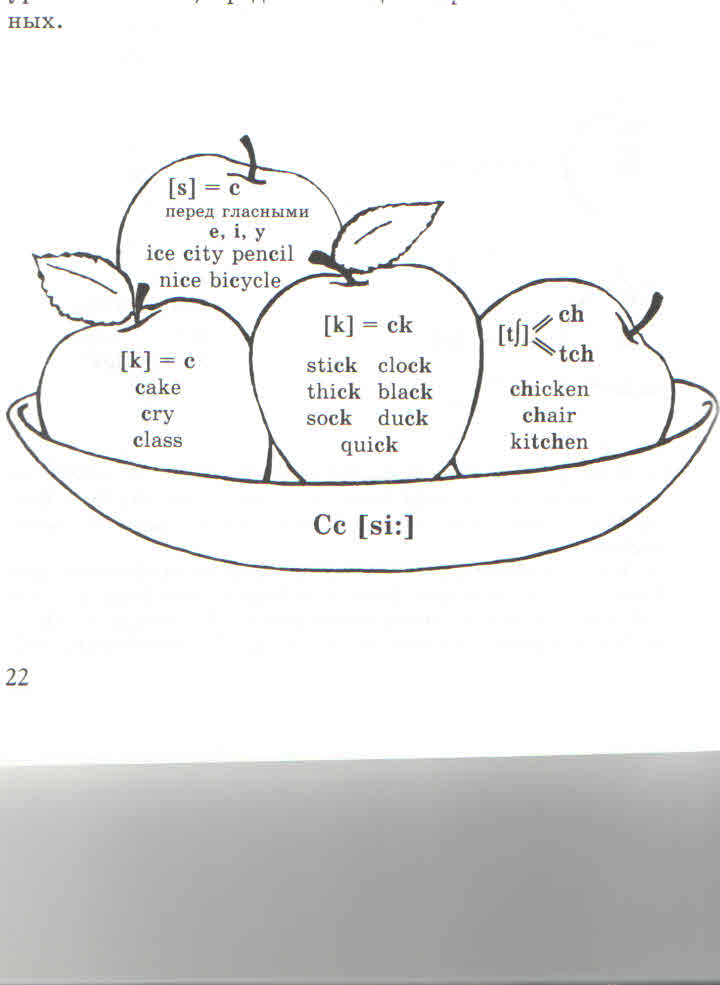 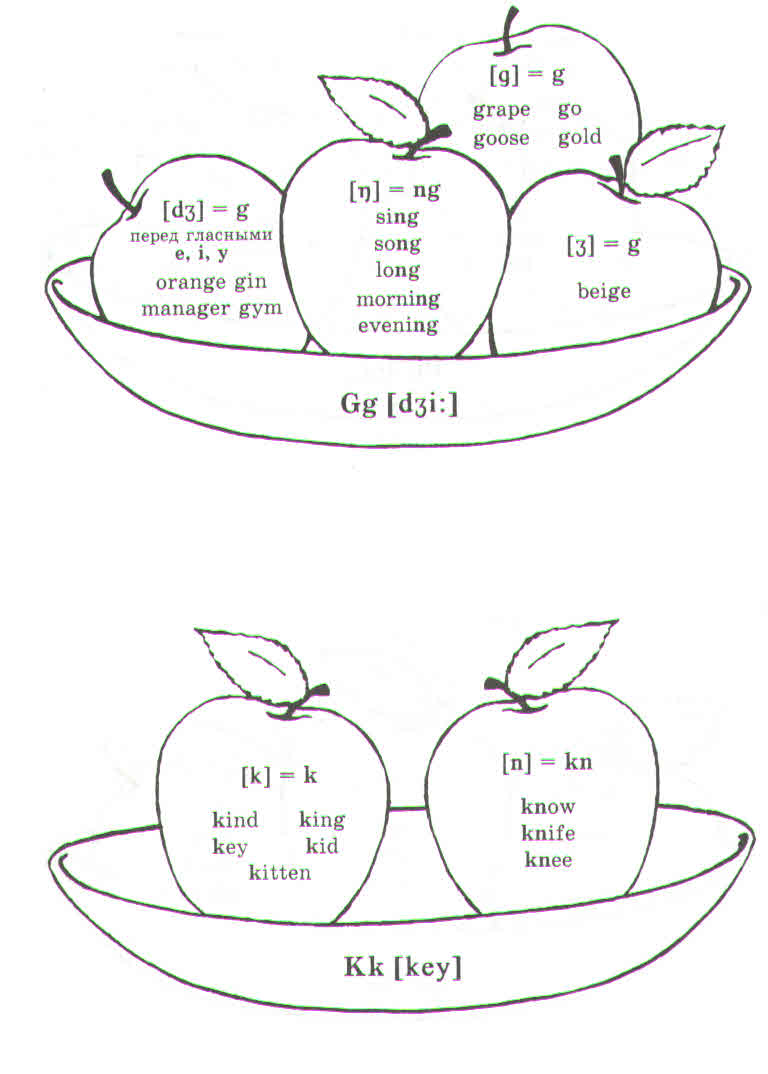 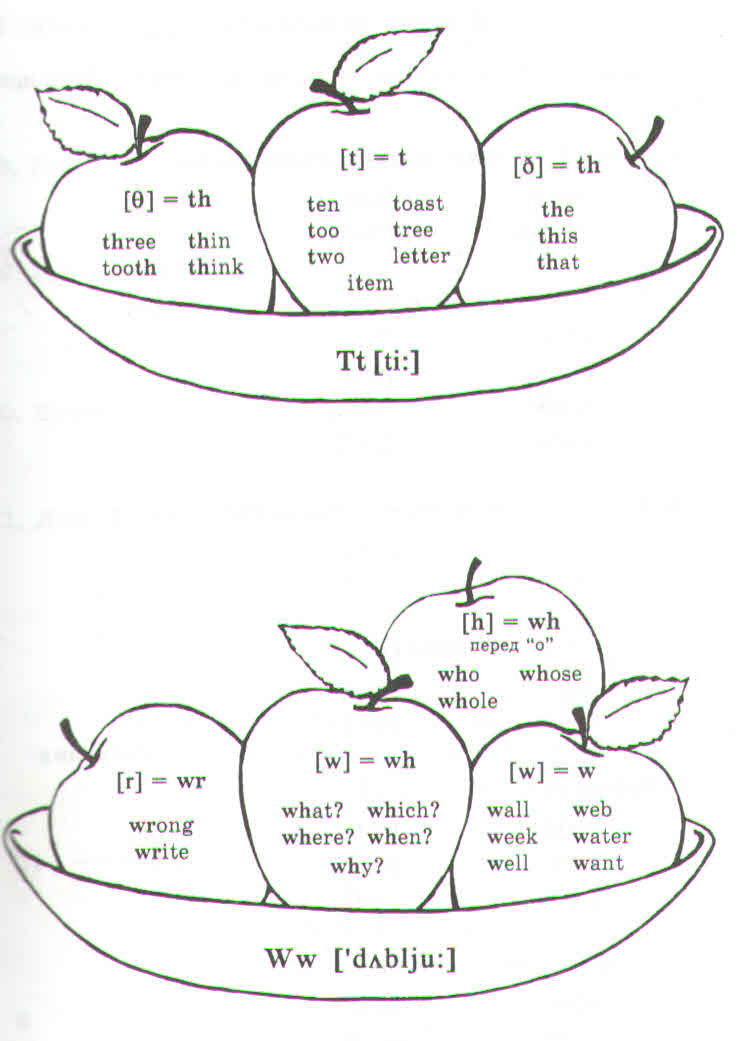 Выпадение согласныхВ некоторых буквосочетаниях не читаются следующие буквы:Буква b на конце слова в сочетании mbБуква c в сочетании ckБуква c в сочетании sc перед гласными  e, i, yБуква g в сочетании gnБуквы gh в сочетании ghtБуква h в сочтании whБуква k в начале слова в сочетании knБуква n на конце слова в сочетании  mnБуква w в сочетании wrБуква t в сочетании stlДвойные согласные всегда читаются как один звук:Частные правила чтения согласных и сочетаний согласныхБуквосочетание ch имеет варианты чтения:Буквосочетание gh имеет варианты чтения:Буквосочетание l+согласная:Буквосочетание ng имеет варианты чтения:Буквосочетание nk читается:Буквосочетание ph имеет варианты чтения:Буквосочетание ss имеет следующие варианты чтения:Буквосочетание sc имеет варианты чтения:Буквосочетание t имеет варианты чтения:Буквосочетание tch читается как:Буквосочетание wh имеет варианты чтения:Гласные буквыВ английском языке 5 гласных букв Aa, Ee, Ii, Oo, Uu и одна полугласная Yy.  Каждая из гласных имеет несколько вариантов чтения (звучания), поэтому им нужно уделить особенное внимание. Чтение гласной буквы зависит от типа слога и от того, падает или не падает на гласную букву ударение.ОСОБЕННОСТИ ДЕЛЕНИЯ НА СЛОГИ В АНГЛИЙСКОМ ЯЗЫКЕСлоги разделяются на открытые и закрытые.Слова делятся на слоги по фонетическому(звуковому) принципу. Например: father – fa–ther [ˈfɑː/ðə] =2 слога; буквы th передают один звук [ð] . Гласные [e], [ɒ], [ʌ], [æ] не отделяются от последующей согласной. Например: frog [frɒg].Звуки [m], [n], [l], если стоят в конце слова после шумного согласного, являются слогообразующими. На это важно обратить внимание, чтоб определить, является ли предшествующий слог открытым или закрытым.Например:  table – ta-ble   [ˈteɪ/bl], но                                                                                                                                             apple – ap-ple [ˈæpl].Буква w никогда не бывает слоговым гласным, а является вторым элементом дифтонга (двойного звука).Например: down[daun].Этот двойной звук (дифтонг) всегда образует только один слог.Например: window [ˈwɪn/dəu].
Что такое открытый слог?Это такой слог, в котором:а) ударная гласная заканчивает односложное слово: be, me, he;б) за ударной гласной идёт другая гласная: pie, tie;в) за ударной гласной идёт согласная и гласная: cake, rose, name.В открытом слоге гласные обычно читаются долгим звуком, который совпадает с алфавитным названием данной буквы. Имейте в виду, что долгота гласных имеет гораздо большее значение в английском, чем в русском, потому что она влияет на смысл слова. Например: ship [ʃɪp] (с кратким [ɪ]) означает «корабль», а sheep [ʃi:p] (с долгим [i:]) означает «овца».Что такое закрытый слог?Это такой слог, в котором:а) за ударной гласной следует одна согласная: up, map, bag;б) за ударной гласной идёт удвоенная согласная: carry;в) за ударной гласной идут два или больше согласных: back, simple. В закрытом слоге гласные обычно читаются кратким звуком.Правила чтения гласных в ударном слогеВыделяют 4 основных типа чтения ударных слогов:I тип – открытый слог, алфавитное чтение гласной;II тип – закрытый слог, краткое чтение гласной;III тип – чтение гласной в сочетании с буквой r;IV тип – чтение гласной в сочетании с буквой r и гласной (чаще всего гласной e).Разберём более детально каждый тип слога.а) Варианты чтения гласной Aab) Варианты чтения гласной Eec) Варианты чтения гласной Oo:d) Варианты чтения гласной Ii:e) Варианты чтения гласной Uu:f) Варианты чтения гласной Yy:Правила чтения гласных в неударном слогеПознакомимся с вариантами чтения гласных в неударном слоге.Гласная Aa имеет два варианта чтения – [ə] и [ɪ]: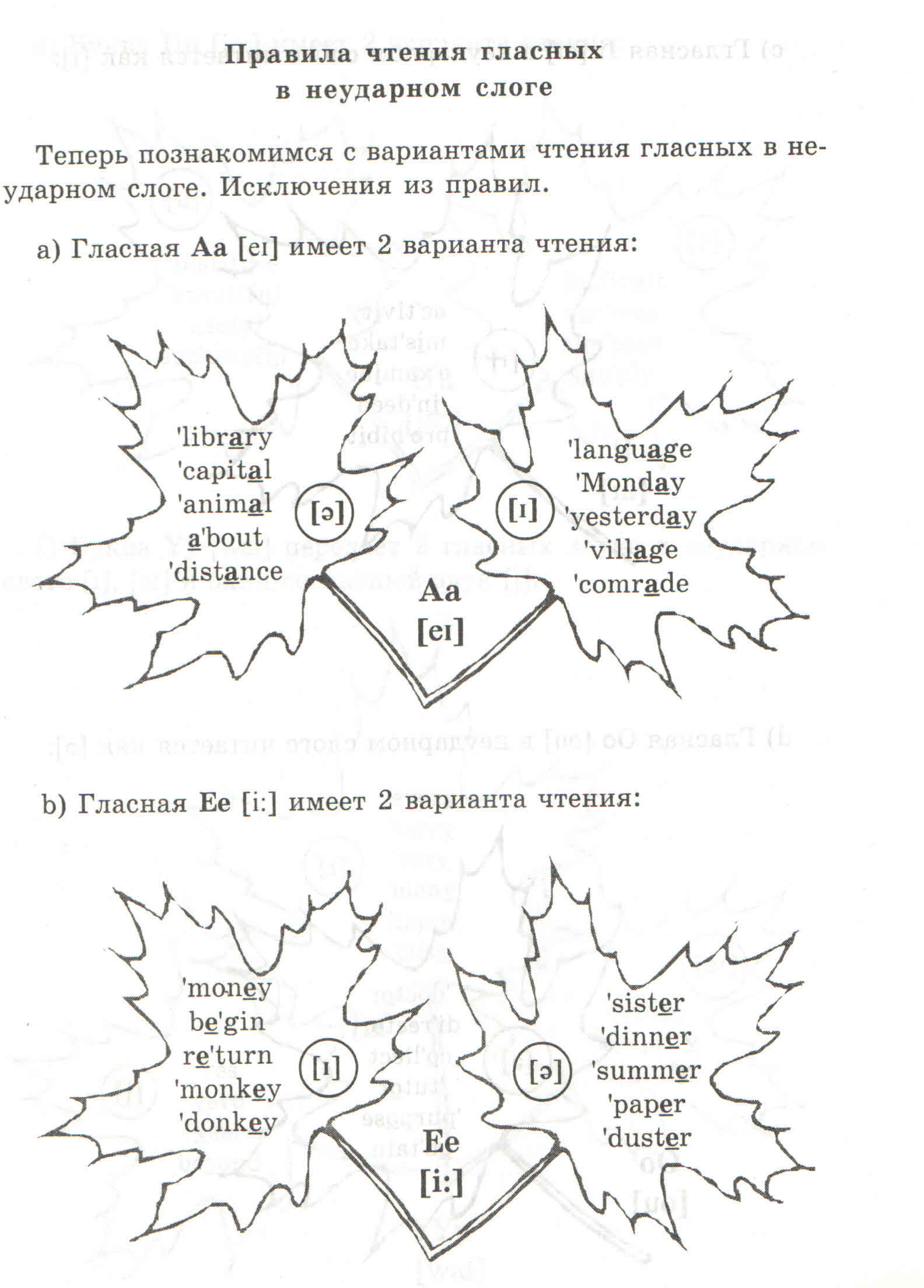 Гласная Ee имеет два варианта чтения – [ə] и [ɪ]:Гласная буква Uu имеет два варианта чтения – [u] и [ə]: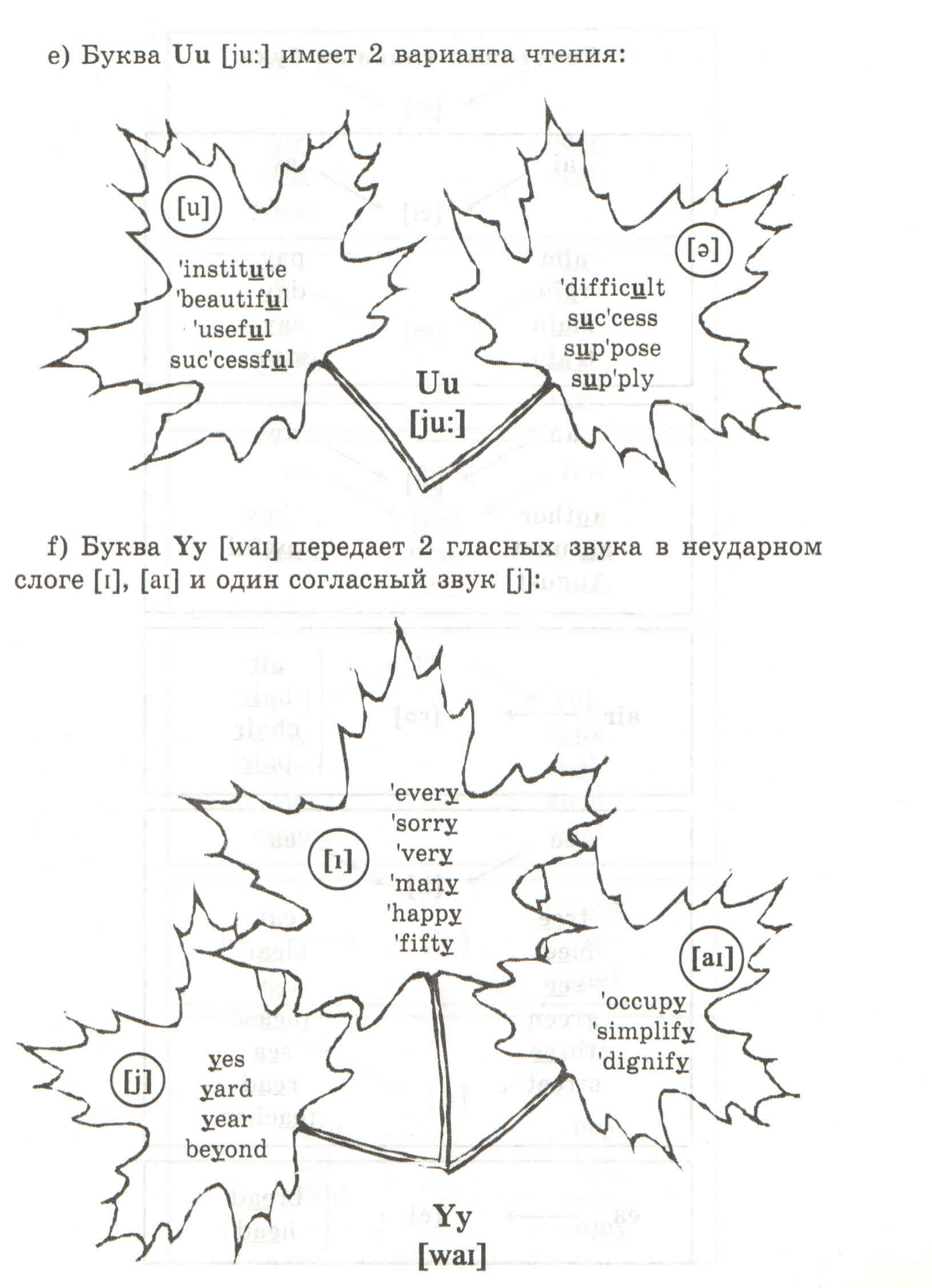 Гласная Yy в неударном слоге даёт два гласных звука [ɪ] и [aɪ] и один согласный звук [j]:Как читаются сочетания гласных буквЧто такое немая буква “е”?В конце слова буква “е” никогда не читается, поэтому и называется немой. Но она влияет на тип слога и, следовательно, на чтение букв в этом слоге: слог становится открытым, и гласная в нем читается как в алфавите (по I типу).После изучения всех вариантов чтения и произношения гласных звуков, вы сможете прочитать и произнести приведённые ниже слова.Гласные звуки: долгие и краткиеКраткий звук [ɪ] :Долгий звук [i:] :Краткий звук [ɔ] :Долгий звук [ɔ:] :Краткий звук [u] :Долгий звук [u:] :Краткий звук [ʌ] :Долгий звук [ɑː] :Краткий звук [e] :Долгий звук [əː] :Краткий звук [æ] :Долгий звук [juː] :Звук [juə] :Звук [aɪə] :Английские дифтонги (двойные гласные)Дифтонг, или двойная гласная, это сочетание двух гласных звуков, которые произносятся как один неделимый звук. Все английские дифтонги долгие. Вот примеры английских дифтонгов.ТРЕНИРОВОЧНЫЕ УПРАЖНЕНИЯ[ɪ][i:][ɔ][ɔ:][u][u:][ʌ][ɑː][e][əː][æ][juː][juə]ШПАРГАЛКА-ПОДСКАЗКАЭта шпаргалка-подсказка для тех, кто не сумел хорошо научиться произносить английские звуки правильно. С помощью неё попробуйте еще раз произнести английские звуки, но уже с опорой на русские знаки транскрипции и с примерами из родного языка. Используйте шпаргалку только в крайнем случае, когда уже совсем ничего не получается.Способы произнесения английских гласных звуков с опорой на русский языка) Долгие гласные:[i:] — как долгий русский [и] в слове пить, ива. [а:] — глубокий, почти горловой, долгий русский [а] как в слове палка и в возгласе удивления — Ба-а! и в просьбе Да-ай! [ɔː] —глубокий и долгий  [о:] в слове  Бо-же мой! и в слове полно. [u:] — долгий [у] как в слове улей, мул. Губы не вытягиваются. [ə:] — самый сложный звук. Аналога в русском языке нет, хотя возможно провести аналог со  звуком [ö] в коми языке.б) Краткие гласные:[ɪ]— отрывистый краткий [и] — как в слове игра, спит. [ʌ] — короткий энергичный [а] — как в слове бак, камыш. [ɔ]— короткий резкий [о] как в слове рот, торт, тот. [u] — короткий энергичный [у] — как в слове лук, тут. Губы не вытягиваются. [ə] — безударный звук, похожий на русский безударный звук [а] в слове холодно, пять комнат.[е] — похож на русский [э] в слове это, этот.[æ] — средний между русскими [а] и [э]. Иногда значок в  шутку называют лягушкой, нижняя челюсть идет вниз, и рот широко открывается (как будто квакает). Способы произнесения дифтонговВ дифтонгах первый звук ударный, а второй – нет. Все английские дифтонги – долгие, причем тянется только первый элемент.[ei] — как в слове лейка и в оклике типа Эй!.[аi] — а это, конечно же, восклицание типа Ай!, Байкал.[oi] — очень похоже на возглас удивления Ой! бойня.[аu] — то же, что и оклик Ау!, только с ударением на а, пауза.[ɪə] — почти русский [иа] с ударением на и.[ɛə] — как [эа] с ударением на э.[uə] — как [уа] с ударением на у.[оu] — похоже на [оу] в слове клоун.Способы произнесения согласных звуковС английскими согласными легче – многие из них имеют аналоги в русском языке.[ b ] – [ p ][ f ] – [ v ][ k ] – [ g ][ s ] – [ z ][ t ] – [ d ][ ʃ ] – [ʒ ][tʃ ] – [dʒ ][n], [l], [m], [r], [j]Все они, кроме [j], произносятся более энергично, чем соответствующие русские звуки. [b] — как русский [б] в слове балл.[p] – похож на русский [п] в слове папа, только говорим с маленьким взрывом, как в слове пожар. [f] – как русский [ф] в слове флот.[v] – как русский [в] в слове верх.[k] – похож на русский [к] в слове кто?, произносится с придыханием.[g] – как русский [г] в слове год.[s] – как русский [с] в слове сок.[z] – как русский [з] в слове зов.[m] – как русский [м] в слове море.[j] – как русский [й] в слове мой.[d] – при произнесении этого звука кончик языка ставится на альвеолы (т. е. бугорки, находящиеся над верхними зубами). Поэтому звук отличается от русского [д], который произносится совершенно лениво и без какой-либо артикуляции, например, в слове дом.[t] – похож на русский [т] в слове торт. Артикуляция такая же, как и при произнесении звука [d]. Произносится с придыханием.[n] – похож на русский звук [н] в слове нос. Артикуляция такая же, как и произнесение звуков [d], [t].[∫] – похож на русский [щ]. Этот звук обозначается буквосочетанием двух согласных sh = [∫], например, в слове щи.[ʒ] – похож на русский звук [ж], только мягче, как, например, в слове вожжи.[t∫] – похож на русский [ч] в слове час. При произнесении этого звука кончик языка чуть поднимается к верхним альвеолам и слегка касается их. В этом звуке преобладают звуки шума. Обозначают этот звук две согласные – ch.[dʒ] – похож на [дж] как в иноязычных заимствованных словах (джем). Еще эти звуки похожи на те, что произносят маленькие дети, когда водят машинку: “дж-дж-дж...”[l] – похож на русский [л] в слове лук. При произнесении английских согласных не надо смягчать их. Англичанин произнесет “лук” вместо “люк”.[r] – произносите русский звук [ж], постепенно поднимая язык за бугорки над верхними зубами.Способы произнесения согласных звуков, которым нет соответствия в русском языкеТаких звуков 5:  [θ] – [ ð], [w],  [h],  [ŋ] [θ]  1. при произнесении этого звука кончик языка находится между зубами и немного виден. Верхние и нижние зубы должны быть видны, как будто вы слегка улыбаетесь. В таком положении теперь просто сделайте выдох — вот и получится этот глухой согласный;        2. произнесите слова шубейка или кошелёк, поместив кончик языка между зубами, вместо русского [ш] получится английский звук [θ].[ ð] 1. При произнесении этого звука артикуляция точно такая же, как и при произнесении звука [θ].Только с той разницей, что нужно добавить голос — получится звонкий согласный [ð];          2. произнесите слово железяка, поместив кончик языка между зубами, вместо русского [ж] получится английский [ð]. [w] – сложите губы, как будто вы хотите свистнуть или затушить свечу. Напоминает русский звук [в], произнесенный одними губами. [ŋ] –это мягкий звук н, произнесённый в нос и с улыбкой, причём задняя часть языка приподнята вверх: в результате воздух проходит через нос, и звук напоминает удар гонга.[h] —легкий, еле слышимый выдох. Подуйте на руки, как будто греете их. Когда в легких останется совсем мало воздуха, то на выдохе получится звук [h].При создании данной памятки была использована следующая литература:Биболетова М.З., Денисенко О.А., Трубанева Н.Н. Английский язык с удовольствием/ Enjoy English: Учебник для общеобразовательных учреждений. – Обнинск: Титул,2012. (2-4 классы)Дурыманова Т.Л. English in nonsense: Учебник для серьезных детей и веселых родителей. М.: Изд. Центр ВЛАДОС,1997.Ефимова Р.Н. Фонетика: Начинаем читать, писать и говорить по-английски. – СПб.: КАРО, 2004.Полянская М. Читаем и пишем по-английски.: Для изучения детьми 5-6 лет при помощи родителей. М.: Стрекоза, 2010.Ребенок изучает английский язык: метод пособие по английскому языку для педагогов ДОУ/ под ред. Маловой О.В. – СПб.: ООО «Издательство «Детство-Пресс», 2013.Шалаева Г.П. Английский для малюток. – М.: АСТ: СЛОВО, 2010.Шах-Назарова В.С. и др. Английский для вас. Пособие по изучению английского языка: Учеб. Пособие. М.: Вече, 1997.При освоении не только фонетики, но и всего предмета «Английский язык» возможно пользоваться следующими интерактивными программами или сайтами:Интерактивные приложения к УМК Биболетова М.З. для 3, 4 классов.Мультфильмы серии LeapFrog – познавательные мультики о лягушонке Тэде, изучающем звуки и буквы английского языка, их чтение в словах.http://starfall.com/ - Учителя во всем мире используют Starfall.com как высокого качества образовательный продукт, как недорогой способ научить детей с удовольствием читать и писать и внушить любовь к учёбе. Родители используют Starfall для подготовки своих детей к школе и их поддержку в процессе обучения. В первую очередь Starfall предназначен для первого класса школы, но также полезен для подготовительных групп детского сада и второго класса. Идеально подходит для домашнего обучения. 
149. http://starfall.com/ - Learn to Read at Starfall - Обучение чтению через звуки.first-school.ws – обучающие раскраски для детишек, нацелены на тренировку и запоминание образа букв.Baby Einstein: Baby's First Sounds – и представление в необычной форме звуков, букв языка, видео, созданное носителями языка на студии Дисней.Из российских ресурсов неплохое впечатление производит сайт http://englishforkids.ru/- здесь вы найдете массу стишков, песенок, игр, методические материалы и статьи для родителей. Загляните в раздел ссылок: здесь указаны ссылки на тексты и аудиозаписи английских сказок для детей разного возраста!   http://www.rebenok.com/catalog/6072 – здесь можно купить пособия для занятия английским языком с детьми: веселые тематические карточки с картинками на разные темы, книги с забавными кроссвордами на английском языке, адаптированные для чтения тексты любимых сказок, русско-английский словарь в картинках. http://www.aaada.cz/school/art/index.php - Aaada Coloring Time - Несколько раскрасок для детей. http://www.abcteach.com/directory/fun_activities/ - ABC Teach - Раскраски, кроссворды, пазлы. 
 http://www.abctooncenter.com/ - ABC Toon Center - Игровая комната, парк приключений, flash-книжки, игры, головоломки (в том числе пазлы).  http://www.activityvillage.co.uk/index.htm - Activity Village - Cвыше 2000 страниц пособий для обучения и развлечения детей пригодятся как учителям, так и родителям. http://www.agendaweb.org/ - Agendaweb - Сотни лучших упражнений по английскому языку. Выборка из различных интернет-ресурсов. Словарные и грамматические упражнения, упражнения для прослушивания и чтения, различных уровней сложности. Разбито по категориям. http://www.armeniaemb.org/Kids/ArmenianFairyTales/Index.htm - Armenian Fairy Tales - Американские сказки. http://www.barkingspiderspoetry.com/index.html - C.J. Heck: Barking spiders (and other such stuff) - Электронная версия сборника детских стихов и рассказов С. Дж. Хека. http://www.bastelbogen-online.de/ - Вastelbogen - Клей, ножницы, бумага, Аdobe acrobat и принтер – минимальный набор для того, чтоб дети не просили новых игрушек, а делали их сами. Маленьким "мастерам" могут помогать взрослые, которым, кстати, тоже будет интересно!  http://www.bbc.co.uk/cbeebies/ - BBC – Cbeebies - Сайт BBC для детей. Развлечения, музыка и песни, раскраски, поделки, рассказы и стихи, презентации, интерактивные логические игры.http://www.bbc.co.uk/schools/wordsandpictures/index.shtml Великолепный интерактивный курс английского языка для детей разного возраста и уровня подготовки. Прекрасное, красочное оформление, веселые игры, множество игр на усвоение фонетики, лексики и орфографии, творческие задания. Подробные рекомендации для родителей и учителей http://www.bears.co.nz/ - Сайт посвящён персонажам CD-диска под одноимённым названием. Здесь дети могут поиграть с очаровательными медвежатами, раскрасить картинки, узнать много новых фактов из жизни медведей.  http://www.bemboszoo.com/Bembo.swf - Bembo`s Zoo - Каждая из букв этой flash-игры может трансформироваться в забавное животное.  http://www.bgammon.freeserve.co.uk/contents.htm - Billy gnome's bedtime stories - Cказки на ночь от гномика Билли на английском языке. http://www.billybear4kids.com/games/online/alphabet/alphabet.htm - Alphabet Game - Игры с буквами алфавита.  http://www.bl.uk/collections/treasures/alice/alice_broadband.htm - Alice's Adventures Wonderland -Перед вами - оцифрованная рукописная версия "Алисы в стране чудес" Льюиса Кэрролла из Британской библиотеки, воспроизведённая с помощью проигрывателя macromedia shockwave. Перелистывая старинные потёртые страницы книги, можно попытаться прочесть сие произведение (для этого даже есть функция увеличения нужных сегментов). Те же, кому недосуг разбирать буковки, могут сказку прослушать (её прочтёт вам по-английски приятный женский голос).http://www.bokstavskex.framtid.nu/agi.asp - Bokstavskex - На этой страничке можно составить очень "вкусные" слова из печенья в виде букв. Размер таких аппетитных буковок можно менять по своему желанию. Готовое слово сохраняется как рисунок в форматах jpg или bmp, а дальше уже вам решать, что с ним делать! Можно украсить такой оригинальной надписью свой сайт. Можно добавить вкусное слово в открытку и подарить маме. А можно распечатать буквы на принтере, разрезать в виде карточек и придумать с ними какую-нибудь увлекательную игру! http://www.boowakwala.com/ - Раскраски, анимированные открытки и книжки, песни, игры. http://www.brown.edu/Courses/FR0133/Fairytale_Generator/gen.html - Fairy tale generator - Генератор сказок. Вы сами можете составить свою сказку из предложенных вариантов. http://www.cbc.ca/kidscbc/ - Kids' CBC - Забавные игры для обучения и развития дошкольников.  http://www.classbrain.com/cb_pk/cb_pk.htm - ClassBrain – Online-игры для школьников и дошкольников. http://www.cogcon.com/gamegoo/gooey.html - Game Goo - Детские обучающие игры с весёлыми рисоваными персонажами. http://www.coloring.com/pictures/choose.cdc - Раскраски для детей. http://www.cupid.or.jp/studio30/cg/papercraft/download/index.html - А здесь, открыв файлы pdf, вы сможете найти инструкции по изготовлению симпатичной обезьянки, сидящей на банане.  http://www.curiosoft.com/news/jigsawpuzzles/free-jigsaw-puzzles.htm - Free Jigsaw Puzzles - Детские онлайн-паззлы трёх уровней сложности. http://www.darsie.net/talesofwonder/ - Tales of Wonder - Сказки разных стран мира. 
http://www.detsad-kitty.ru/index.php?do=search – здесь можно бесплатно скачать пособия по английскому для детей. 
http://www.digitalozone.com/beachfun/ – Beach Fun With Otty – Весёлые игры с медвежонком-пандой. 
 http://www.disney.go.com/home/today/index.html - Disney Online - Официальный сайт компании Уолта Диснея. 
http://www.dltk-kids.com/school/index.htm - DLTK's Back to School Section - Большая коллекция учебных и развивающих пособий для детей.  http://www.dollysoft.com/download/download.htm - Tales Animator - Бесплатный аниматор сказок в трёх различных пакетах: облегчённый, среднего качества и профессиональный. Позволяет создавать в домашних условиях небольшие мультфильмы, что, безусловно, очень увлечёт вас и ваших детей! 
http://www.early-reading.com/home/index.cfm - Fantastic Phonics - Несколько самодельных детских книжек, распечатанных на принтере, помогут в изучении английского языка вашим малышам. 
 http://www.enchantedlearning.com/ – настоящий клад для любителей раннего развития! Словари и энциклопедии по английскому для детей самых разных уровней: от азбуки до специальных энциклопедических словарей по физике, биологии, астрономии и т. д. Раскраски, тематические словари «одежда», животные», «времена года» и т. д. Стишки, песенки, заготовки для книг, которые вы будете сами писать вместе с ребенком. Все можно распечатывать! 
 http://www.enchantedlearning.com/rhymes/painting/ - Rebus Rhymes - Каждая картинка-раскраска и помещённый ниже стишок составляют единый ребус. 
 http://www.etch-a-sketch.com/html/coolgames.htm - Etch-a-Sketch -Рассказы, игры раскраски, числа. 
http://www.ferryhalim.com/orisinal/ - Orisinal - Удивительно добрые и нежные flash-игры. 
 http://www.fsa.usda.gov/fsakids/ - Farm Service Agency for Kids - Раскраска, игры, задачи, рецепты. 
 http://www.funschool.com/ - Funschool - Коллекция материалов для дошкольников и учеников начальной и средней школы: развивающие игры, загадки, дидактический материал для обучения чтению, счету и письму. Познавательные материалы для детей, коллекция кроссвордов и паззлов. Советы родителям. 
 http://www.fun-with-pictures.com/ - Fun with Pictures - Автомобили, детёныши животных, ангелочки - на картинках; раскраски, игры, задачи, календарь. 
 http://www.gamequarium.com/junior.html - Gamequarium - Игры на распознавание чисел, алфавита, формы и цвета. 
 http://www.games.disneysblast.com/ - Disney's Blast Games - Игры для детей с персонажами мультфильмов компании Уолта Диснея. 
 http://www.giraffian.com/kids/ - Giraffian - Online-книжки, английский алфавит, объём и цвет, числа и вычисления. 
 http://www.glubthesub.com/ - Glub the Sub - Интерактивные игры и рассказы. 
 http://www.goobo.com/ - Goobo - Здесь можно собрать из кусочков предлагаемые картинки, прослушать разные жуткие звуки и сконструировать картинку на космическую тему. 
http://www.haunteddimensions.raykeim.com/index506.html - The Cookie Phantom Manor - А тут показано, как можно самим соорудить настоящий пряничный домик. И не просто домик, а целое старинное имение! 
http://www.hitentertainment.com/bobthebuilder/ - Bob the Builder - Развивающие флеш-игры на основе известного (в Европе) мультика. 
 http://www.icdlbooks.org/ - International Children's Digital Library - Интернациональная детская электронная библиотека имеет в своём архиве более 780 отсканированных книг для детей со всего мира, в том числе и несколько русскоязычных. 
http://www.ii.uib.no/%7Earntzen/kalender/ - 12 sided calendar - Здесь вы сможете сгенерировать и скачать додекаэдрический (двенадцатигранный) календарь на любой год и на любом языке, в формате pdf или постскрипт — по вашему желанию. Потом его можно вырезать, сложить и склеить. 
http://www.imaginationcubed.com/LaunchPage - Imagination at work - Приятно оформленная "рисовалка" с большим набором всевозможных инструментов. 
http://www.irdel.com/finger/ - Finger - Забавные идеи для пальчикового театра. 
 http://www.jayzeebear.com/ect/game_list/list_bird_0.html - Jayzeebear - Содержит раскраски, игры на запоминание, счёт и алфавит. 
. http://www.jebcoolkids.com/ - Jeb, The Giraffe - Забавный жираф и его раскраски. 
 http://www.jigzone.com/g.php? - Jigsaw Puzzle Gallery - Огромная коллекция online-паззлов. Все картинки разделены на категории. При этом для каждой из них можно выбрать любой уровень сложности - от 6-ти до 247-ми частей в одном изображении. 
 http://www.juliasrainbowcorner.com/html/funandgames.html - Julia's Rainbow Corner - Девочка Джулия научит ваших детей считать, распознавать английский алфавит, узнавать голоса животных и расскажет, где они обитают, научит правильно составлять картинки. 
 http://www.kavlon.org/index.php/cb/ - Kavlon Coloring Book - Книжка-раскраска. 
 http://www.kiddiecircle.com/ - Kiddie Circle - Обучающие игры английскому для детей. 
 http://www.kiddierecords.com/ - Kiddie Records Weekly - Множество популярных детских книг на английском языке в формате mp3 доступны для скачивания. 
http://www.kidoons.com/properties.php - Kidoons - Сайт общеобразовательной корпорации, предлагающей эффективные и забавные ресурсы для детей и молодёжи для помощи им в постигании знаний. На этой страничке вы найдёте большое количество баннеров, ведущих на различные проекты этой корпорации. Основная масса их - анимированные интернет-книги знаменитых во всём мире сказок. Иногда встречаются и на русском языке. 
http://www.kids.mtpe.hq.nasa.gov/ - For Kids Only - Earth Science Enterprise - Сайт Национального Управления Аэронавтики и Космонавтики (NASA) расскажет дотупным для детей языком о нашей планете. 
 http://www.kidscomjr.com/home_flash.html - KidsCom Jr - Игры, раскраски, весёлые истории. 
 http://www.kidsolr.com/earlychildhood/page4.html - Identifying Time - The Hour - Обучение детей часам и времени. 
http://www.kidspsych.org/index1.html - KidsPsych - Развивающие игры для детей - с 1 до 5 лет, с 6 до 9 лет. 
 http://www.kneebouncers.com/ - KneeBouncers - Flash-игры, управляемые с клавиатуры. 
http://www.literacycenter.net/lessonview_en.htm - Literacy Center - Звуковые игры, которые научат ребёнка писать буквы, считать, различать формы объектов и цвета, а также пользоваться клавиатурой. 
 http://www.littleexplorers.com/Dictionary.html - Little explorers - Электронный иллюстрированный словарь для детей: тематический каталог, алфавитный указатель. 
http://www.manythings.org/ - Interesting Things for ESL Students - Всякие интересные штучки для изучающих английский язык с помощью компьютера. Множество различных увлекательных игр. В числе всего прочего - детские песенки-подкасты с несложным текстом: http://www.manythings.org/songs/. 
http://www.meddybemps.com/funandgames.html - Fun and games - Игры на память и сопоставление. 
 http://www.nationalgeographic.com/grimm/archive.html - Brothers Grimm - Сказки и рассказы братьев Гримм. См. также дополнительно здесь - http://www.cs.cmu.edu/%7Espok/grimmtmp/. 
http://www.ngfl-cymru.org.uk/vtc/ngfl/ngfl-flash/alphabet-eng/alphabet.htm - English Alphabet - Английский алфавит: правильное произношение и написание. Flash-игра. 
http://www.nurseryrhymes4u.com/ - Nicky's Nursery Rhymes - Сборник детских английских стишков и песен, а также картинок для раскрашивания, которые можно распечатать на принтере. 
http://www.ology.amnh.org/?src=h_m – Ology - Мультимедийное интерактивное развлечение. Но это обучение? Конечно, но сделанное так, чтобы "ученик" не заскучал. А что означает "ология"? Археология, палеонтология, генетика, астрономия и куча всего другого. 
 http://www.orgdot.com/abc/ - The ABC Game - В этой flas-игре нужно ловить прыгающих буквоподобных существ, а затем собирать из кусочков предложенной головоломки нужную букву. 
 http://www.pacificnet.net/%7Ejohnr/aesop/aesophca.html - Aesop's Fables - 127 сказок Ганса Христиана Андерсена. 
http://www.paxtoncat.com.au/ - MyABCD for Kids - Образовательные программы в помощь родителям для детей с 1 до 5 лет. Включают в себя: алфавит, числа, игры, оригинальную музыку, шумовые эффекты и анимацию. 
 http://www.pbskids.org/ - PBS Kids - Игры, рассказы, песенки, раскраски, а также ссылки на странички любимых мультяшных героев, созданных компанией PBS. 
http://www.peepandthebigwideworld.com/ - Peep and the Big Wide World - Активные и обучающие игры с весёлым цыплёнком на тему живой природы. Картинки-раскраски для распечатывания на принтере. 
http://www.peterrabbit.co.uk/funandgames/funandgames0.cfm?territory=1&country=1 - Peter Rabbit Fun and Games - Раскраски, виртуальные открытки, игры, весёлые истории. 
 http://www.petitdanone.ca/en/jeux/index.php - Petit Danone - Обучающие игры по английскому для детей, пазлы, открытки и раскраски предлагает вам симпатичный маленький дракончик. 
 http://www.pingu.net/official_pingu_website_flag_page.htm - Pingu.net - Flash-игры по мотивам известного мультфильма о маленьком пингвинёнке по имени Pingu, живущим на Южном Полюсе. 
http://www.playkidsgames.com/ - Playkidsgames - Коллекция развивающих игр для детей по различным предметам начальной школы: игры по математике, игры для изучения алфавита, увеличения словарного запаса и развития памяти, географические загадки. 
 http://www.poissonrouge.com/ - Развивающие игры для детей на английском и французском языках: алфавит, счёт, пазлы, раскраски, звуки. 
http://www.posnayko.com/ - Adventures with Posnayko - Образовательный online-журнал для детей 4-7 лет. Игры, рассказы, картинки, шутки и музыка. 
http://www.prittworld.com/kidz/homepage/kidz_home_o.pritt?db=y&c=IN - Prittworld of Fun - 16 замечательных детских поделок в формате pdf от клеящего карандашика Pritt. 
http://www.reggie.net/teaching – масса интересных идей по обучению английскому маленьких детей: игры, творческие задания и т.д. 
 http://www.rhymesandsongs.com/ - Lalitha's Nursery Rhymes - Детские стишки и песенки, счёт и часы, раскраски, формы объектов, игры и рассказы. 
 http://www.ronald.com/ - Ronald.com - Рецепты, раскраски и викторины от Рональда МакДональда и его друзей - символов всем известной сети быстрого питания. 
http://www.smart-central.com/ - Nursery Rhymes and Silly Stuff - Детские стишки и песенки, а также забавные программки для компьютера. 
http://www.songsforteaching.com/ - Songs for Teaching - Образовательные песни для детей в формате mp3 для свободного скачивания. Учителя и родители найдут здесь песни, помогающие детям обучаться чтению, математике, науке, английскому языку и др. 
http://www.succeedtoread.com/ - Teach a child to read - Методические материалы для педагогов и советы родителям по обучению ребенка чтению. Коллекция аудиторных игр. Методические материалы по фонетическому методу при обучении чтению. Задания на улучшение и развитие памяти. Обзор детской литературы. 
 http://www.tbplayground.theshoppe.com/follow_thr_road_to_fun.htm - Playground - Рассказы, игры и поделки с весёлым грузовичком. 
http://www.tinyplanets.com/Bing_Bong_Preschool.htm - Bing and Bong Preschool - Игры на сообразительность и игры с картинками, пазлы и числа живут на загадочных космических планетах. 
http://www.wiredforbooks.org/kids.htm - Kids' Corner - Электронные тексты сказок Биатрис Поттер на английском языке для детей дошкольного возраста с картинками. 
http://www.yltsig.org/ – превосходный сайт для преподавателей английского языка для детей. Будет очень полезен для «продвинутых» родителей. Особенно любопытен форум, где учителя делятся своим опытом, авторскими наработками. http://kinder-english.narod.ru/. Здесь есть отличные советы, адресованные учителям английского, они и вам принесут неоценимую пользу! Consonants Vowels Vowels парные[ b ] – [ p ][ f ] – [ v ][ k ] – [ g ][ s ] – [ z ][ t ] – [ d ][ ʃ ] – [ʒ ][tʃ ] – [dʒ ] [θ] – [ ð]непарные[m][n][l][r][w][j][ ŋ ][h]  24 звукаMonophthongs Diphthongs парные[ b ] – [ p ][ f ] – [ v ][ k ] – [ g ][ s ] – [ z ][ t ] – [ d ][ ʃ ] – [ʒ ][tʃ ] – [dʒ ] [θ] – [ ð]непарные[m][n][l][r][w][j][ ŋ ][h]  24 звукакраткие[ʌ][æ][ɔ] [е] [ɪ][u][ə]долгие[ɔː][ɑː][u:] [i:] [ə:]12 звуков[eɪ][аɪ][əu][аu] [oɪ] [ɪə][uə] [εə]8 звуковГласныеVowelsСогласныеConsonants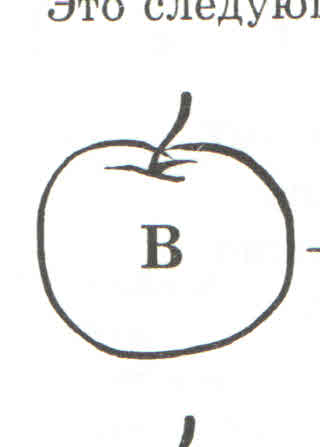 [ b ]bigboyblackbathbadbus[ b ]clubclub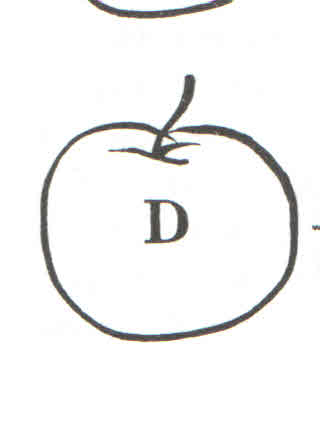 [ d ]datedaddrivedodishendhandwordcoldidea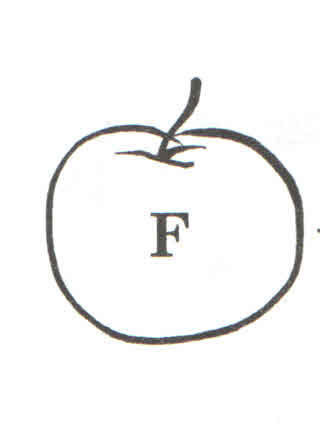 [ f ]facefishfoodfarafterleaf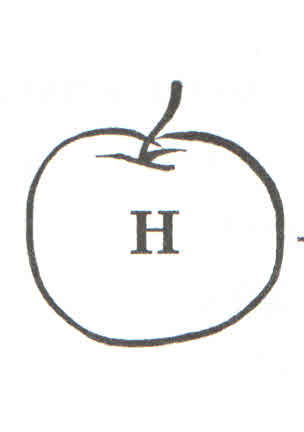 [ h ]homehishavehamhelphappyherehot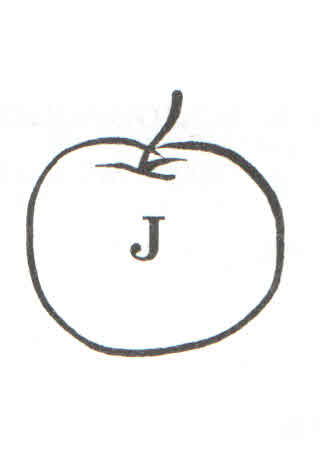 [dʒ]JuneJulyjobjumpjustjoke[dʒ]juicejuice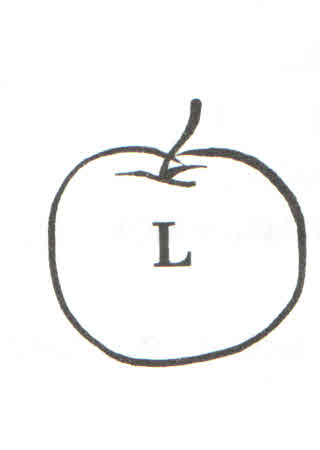        [l]looklonglivelasttableball       [l]oldold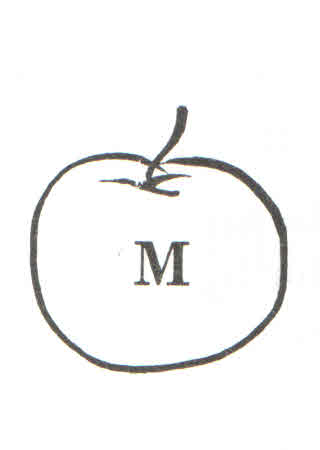 [m]mousemummilkcomemymany[m]swimswim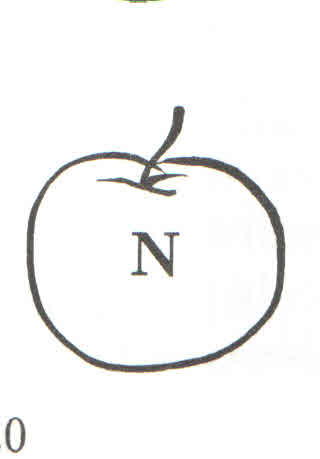 [n]nonightnecknut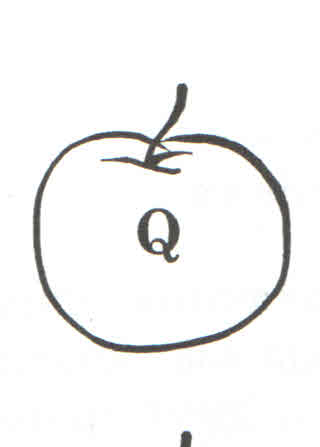 [k]queenquarterquietcheque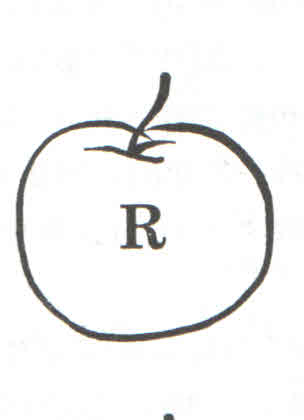 [r]readrainrabbitriderestrock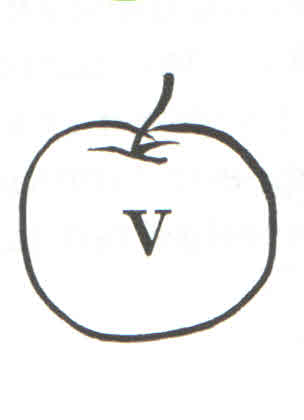 [v]vaseveryvisitvioletfive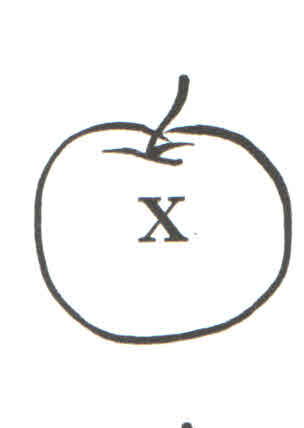 [ks]foxboxfoxbox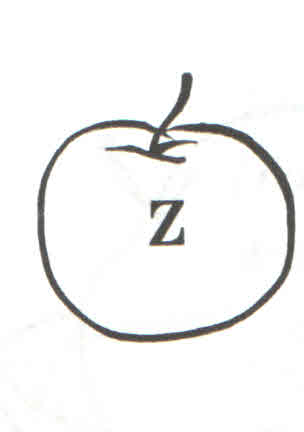 [z]zoozerozebrazonezipperlazy[z]sizesizecombthumb[koum][θʌm]clock thick black duck[klɔk][θɪk] [blæk] [dʌk]scene science[si:n][ˈ saɪəns]sign design[saɪn][dɪ ˈzaɪn]eightrightnight[eɪt][raɪt][naɪt]whatwhenwhere[wɔt][wen][wɛə]knife know[naɪf][nəu]autumn[ˈɔ:təm]wrong write[rɔŋ][raɪt]castle[ˈkɑːsl]well zipper letter[wel][ˈzɪpə][ˈletə]bt[t]на конце словаdebt [det]doubt [dаut]c[∫]перед суффиксами –ial, -ientspecial [ˈspe∫əl]ancient [ˈeɪn∫ənt]efficient [ɪˈ fɪ∫ənt]social [ˈsəu∫əl]ch[t∫]chess [t∫es]teacher [ˈti:t∫ə]check [t∫ek]children[ˈt∫ɪldrən]ch[∫]machine [məˈ∫i:n] (в словах французского происхождения)ch[k]chemistry [ˈkemɪstrɪ] (в словах нелатинского и греческого происхождения)gh[f]enough [ɪnˈʌf]rough [rʌf]gh         [ –]high [haɪ]light [laɪt]eight [eɪt]right [raɪt]lf lk lm lvecalf [kɑːf]talk [tɔːk]palm [pɑːm]calves [kɑːvz]на конце слов в этих буквосочетаниях буква l не читается в позиции после буквы ang[ŋ]morning[ˈmɔːnɪŋ] evening [ˈiːvnɪŋ](в конце слова)ng[ŋg]English [ˈɪŋglɪ∫](в середине слова)nk[ŋk]bank [bæŋk]think [θɪŋk]ph[f]photo [ˈfəutəu]telephone [ˈtelɪfəun]ph[v]nephew [ˈnevju:](исключение)ss[s]possible [ˈpɔsɪbl]class [klɑːs]перед суффиксами        -ure, -ia, -ian, - ionss[∫]pressure [ˈpre∫ə]Russia [ˈrʌ∫ə]Russian [ˈrʌ∫ən]перед суффиксами        -ure, -ia, -ian, - ionsc[sk]screen [skri:n]    перед e, i, ysc[s]scene [si:n]science [ˈsaɪəns]scissors [ˈsi:zəz]    перед e, i, yt[∫]revolution [ˌrevəˈlu:∫n]operation [ˌɔpəˈreɪ∫n]nation [ˈneɪ∫n]initial [ɪˈnɪ∫əl]перед суффиксами    -ion, -ialt[t∫]structure [ˈstrʌkt∫ə]picture [ˈpɪkt∫ə]fortune [ˈfɔːt∫ən]перед суффиксами    -ure, -unetch[t∫]match [mæt∫]wh[w]what [wɔt]when [wen]where [wɛə]why [waɪ]wh[h]who [hu:]whole [həul]whose [hu:z]перед буквой «o»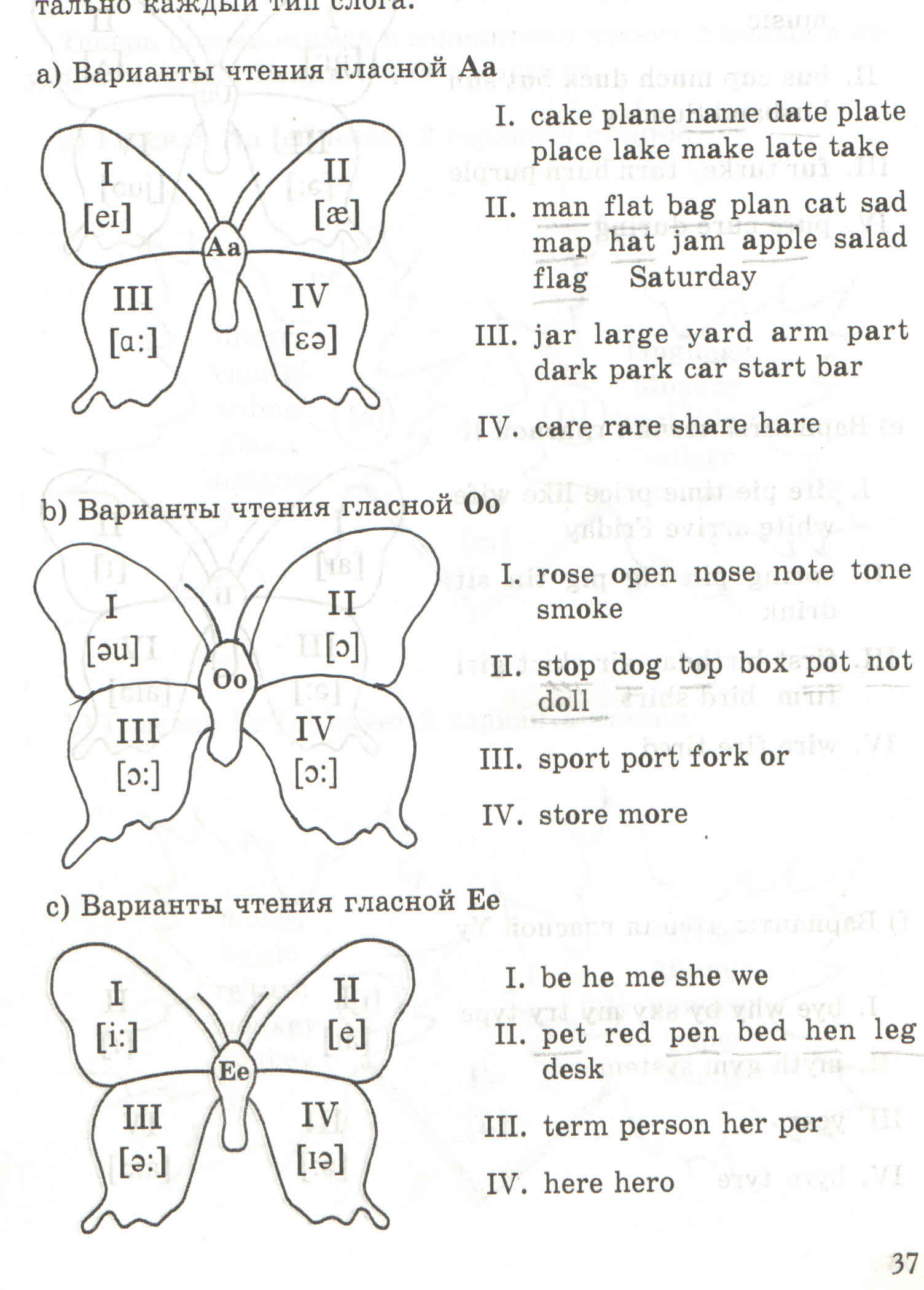 I . cake   plane    name   date  plate  place   lake   make  late    takeII. man   flat  bag   plan   cat   sad   map   hat    jam    apple    salad     flag    Saturday III. jar    large    yard     arm    part     dark      park    car    start     barIV. care    rare     share     hareI . be  he   me    she    weII. pet   red    pen    bed     hen    leg    deskIII. term     person     her     perIV. here     sphereI . rose    open     nose    note     tone    smokeII. stop     dog    top    box    pot     not     dollIII. sport    port     fork     orIV. store      more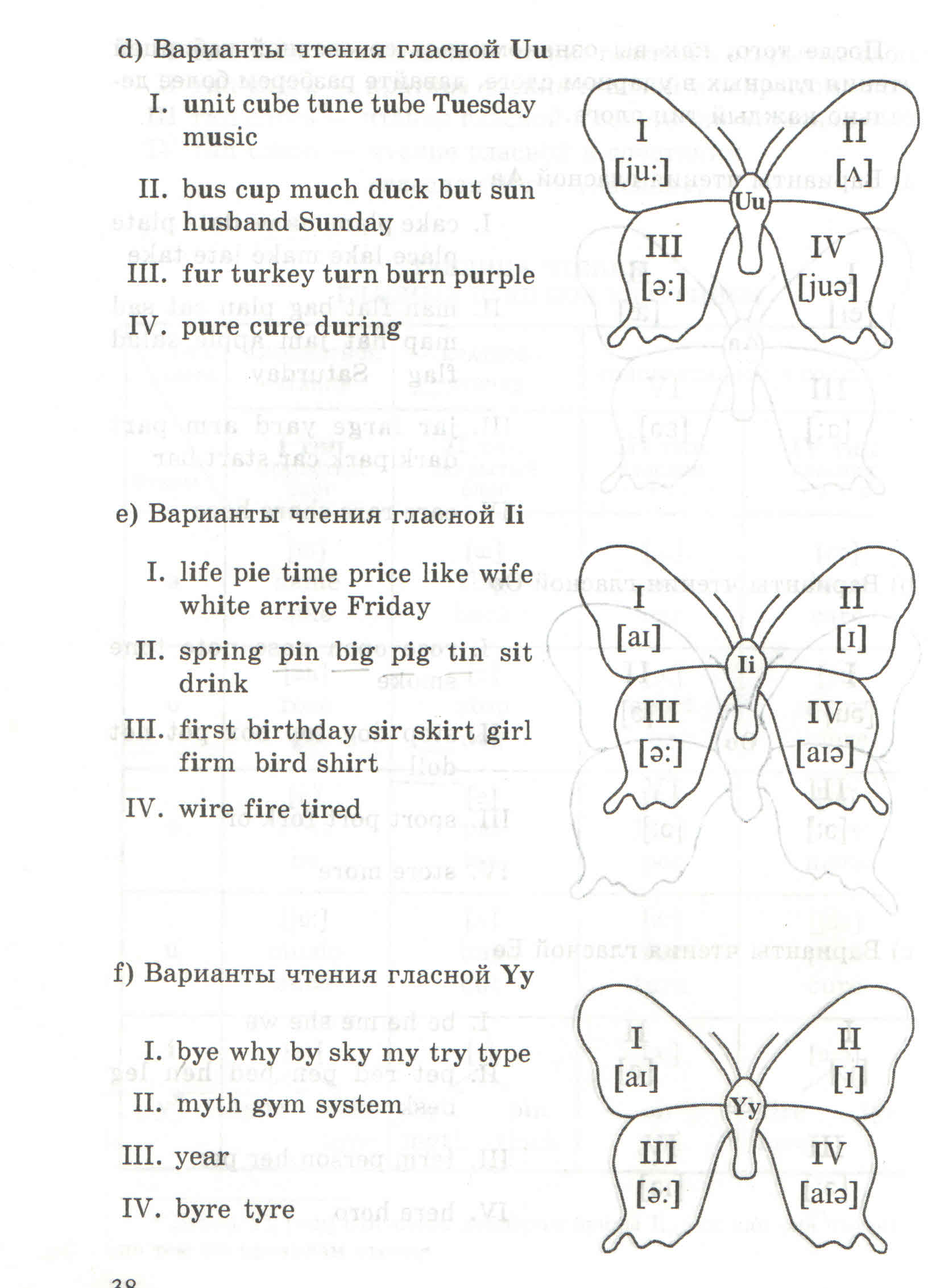 I . life   pie   time   price    like     wife    white    arrive   FridayII.    pin     big    pig    tin     sit     drink       springIII. first     birthday     sir      skirt     girl      firm       bird       shirtIV. wire     fire      tiredI . unit    cube   tune   tube   Tuesday    musicII. bus   cup    much      duck    but    sun     husband     SundayIII. fur   turkey     turn     burn    purpleIV. pure   cure     duringI . bye   why   by   sky    my   try    typeII. myth   gym    systemIII. year       yearnIV. byre     tyreГласная Ii читается как [ɪ]или [ə]: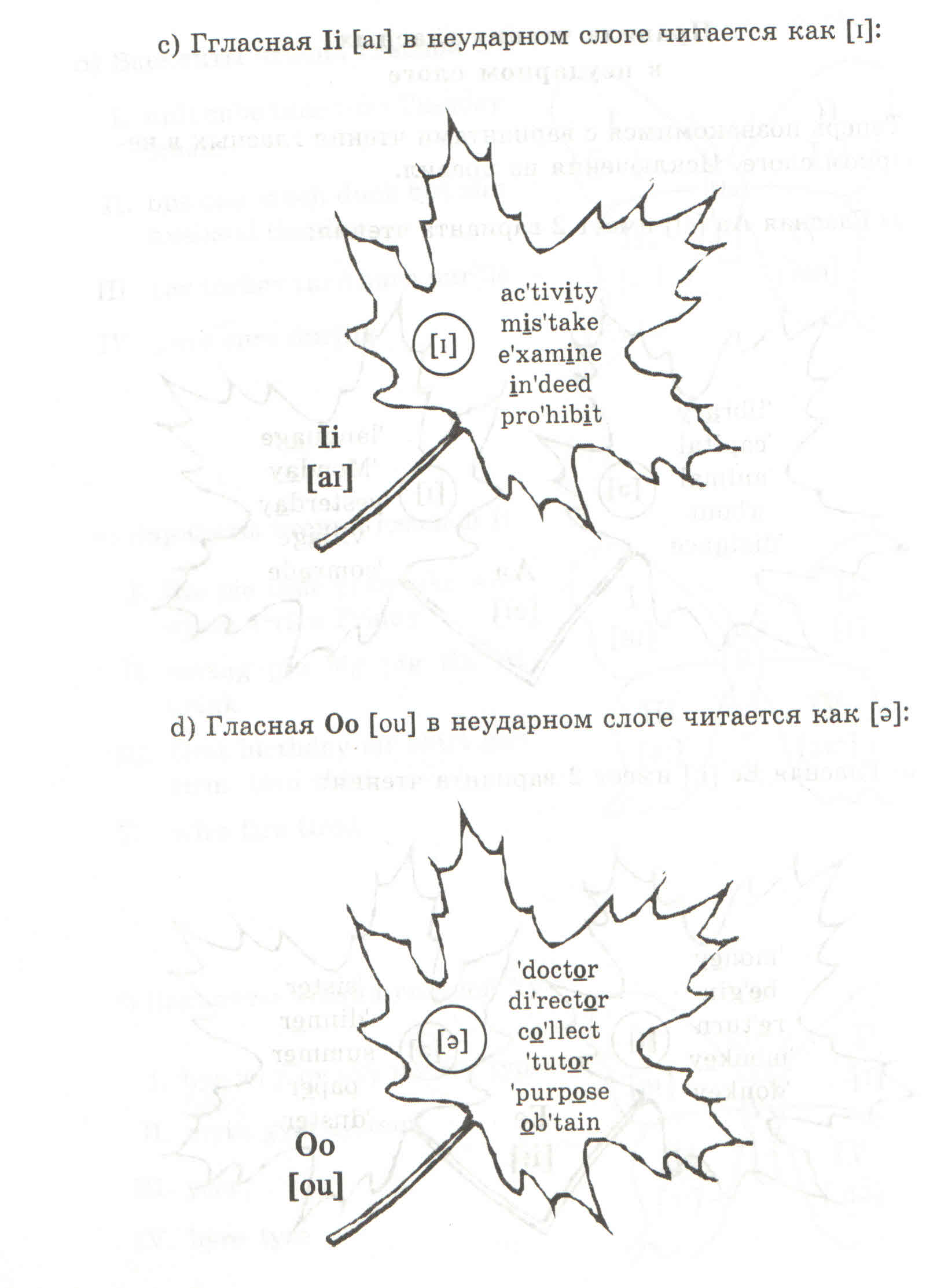 aiay[eɪ][eɪ]aimrainmaintrainpay day say stayauaw[ɔː][ɔː]authorautumnAugustlawawful                      air    [ɛə]airhairchairpaireeea[i:][i:]treemeetseegreenthreestreeteat clean tea please sea read teacher                        ea[e]breadheadeareer[ɪə][ɪə]ear dear clearbeer deereiey[eɪ][eɪ]eight weightgrey theyeu ewiew                                                        [ju:]                                                        [ju:]                                                        [ju:]feudnewfewviewoooo[u:][u]too room cool spoonbookcookgoodwooloa    [əu]boatcoatsoapoioy                                                        [ɔɪ]                                                        [ɔɪ]coin oil pointboytoyjoy enjoyouououou[au][u:][ʌ][ɔː]house mouse groundsoupgroup you roublecountry young enoughsource four your                                                         ow                                                         ow[au][ou]cow how down floweryellowwindowsnow showtime tube tune see treethreenoteroselifetwelvesizefinefacepageplatetakeicemilk big six lip kidsystemgymmythhappymanyverysorryeveryfiftythese be me heplease teacher clean read sea teastreet green meet three see tree what wash watch qualitydog clock stop box notalso tall all ballquarter warm warquarter warm warstore morefork for orstore morefork for orAugust autumn authorlawlawboardboardsource source put bull pull fullwool cook good bookJune junior true blue rule saloon spoon fool cool room toogroup soup rouble youbrotherlove come month moneyplussun cut bus cup upenough young countryscarf            dark              yard              park               car                 armpress sell pen                    henhead bread deathperson serve term hercircle firm skirt first girl          birdworld worm word workfur turn purple purposehand               carry               flag              man               bag                    hattulip student pupil tube tunenew few view          during                                  cure                                        pure	iron                                     fire                                             tyre[aɪ][aɪ][aɪ][aɪ]lietieninetimeicetypewhytrycryfightbrightnightsightrightclassifyapplyoccupy[eɪ][eɪ][eɪ][eɪ][eɪ]tabletaleplaceplatenamefacetrainmainaimrainmaidstaydaypaysprayweighteightveintheygreyMayo`key[ɔɪ][ɔɪ][ɔɪ][ɔɪ]spoilpointcoinoilenjoydestroyjoytoyboy[au][au]groundcountmousehousedownhowcow[ou][ou][ou]overopenstonerosenogoalboatsoapcoatwindowyellowshowsnow[ɛə][ɛə]airhairchairpairsquareharesharecare[ɪə][ɪə][ɪə]cleareardeardeerbeerheremerely[uə][uə][uə]poortoursurethis king ticket sixty history cigarette biscuitbicyclebusyeleven EnglandEnglish winter fiftyBritish baby mountain mix children worry luckysixteen please niece freecheese season people creamleaf bean thirteen meatcoffee boxing socks bronze quarrelgot orange wander cough washobby concert horror lot crocodileyour   salt sport raw alwayswalk recorder draw sore awfulchalk forty sort already sawJuly bush good stoodpush could cooking bulletwoman sugar foot hookroute ruler do move truewho wound food choose fruittwo goose moon school coolbutter son colour hundred tongueonion uncle cousin summer mushroom instruction Monday clubMarch Pass marmalade artsharp vase aunt tomatosmart banana fatheryes lesson present September breadquestion pepper pencil desk mentwelve clever America November yellowThursday surname learn worse earnthirty circus purse curl firmsir burst turn perfume shirtback marry grammar black canhandsomestamp add Saturday gallerybattle matter thanks have carrygrand rack camera Canada carrotbad hammer cabbage stand gladmaths candle parrot January madamdue view mewTuesday music computercurious                              during                         mural                                pure [aɪ][aɪ][eɪ][eɪ]slicemilesilencefightbyedesignbuyremindcryknightbakebaconwaiterplanetraybreakafraidplainlaythey[ɔɪ][ɔɪ][au][au]boil noise soil joyvoice loyal exploit choiceclown bow trousers poundowl blouse mouth town[ou][ou][ɛə][ɛə]hotel only spoke goat low growsmoke loaf tone close fellow copetheir wear peardairy mare bear[ɪə][ɪə][uə]hear cereal fearidea nearly teartour moor poor sure